NEXT MEETING:Thursday, January 9, 2020  9:00 am to 12:00 pmPurdue University Global475 Lisbon St. Lewiston, MENext meeting topics include:CST Final PlanningEvacuation PlanningHospital Incident Command (HICS)Special Guest TBAHealthcare Coalition of Central Maine Meeting Agenda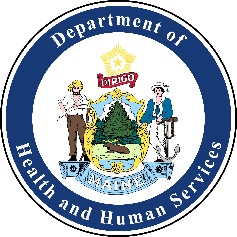 Thursday, December 12, 2019 from 9:00 am-12:00 pm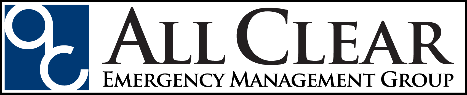 Healthcare Coalition of Central Maine Meeting AgendaThursday, December 12, 2019 from 9:00 am-12:00 pmHealthcare Coalition of Central Maine Meeting AgendaThursday, December 12, 2019 from 9:00 am-12:00 pmHealthcare Coalition of Central Maine Meeting AgendaThursday, December 12, 2019 from 9:00 am-12:00 pmHealthcare Coalition of Central Maine Meeting AgendaThursday, December 12, 2019 from 9:00 am-12:00 pmLocationCentral Maine Medical Center12 High St.Lewiston, MELocationCentral Maine Medical Center12 High St.Lewiston, MEAttend Virtuallyhttps://zoom.us/meeting/register/e3a706fcb698562a4ac87b605f06faf5Phone: 646-558-8656Meeting ID: 594-152-085Attend Virtuallyhttps://zoom.us/meeting/register/e3a706fcb698562a4ac87b605f06faf5Phone: 646-558-8656Meeting ID: 594-152-085Attend Virtuallyhttps://zoom.us/meeting/register/e3a706fcb698562a4ac87b605f06faf5Phone: 646-558-8656Meeting ID: 594-152-085Time:Activity:Action:Attachment: (Yes/No)Person Responsible:9:00amCall to OrderDeclarationNoMike Hatch9:00amWelcomeIntroductionsNoMike Hatch9:05am-9:25amRound Table: Lessons learned from recent exercises or incidentsSurvey lessons learnedUpcoming trainings or exercisesDiscussionNoAll9:25amAgendaAmendYesMike Hatch9:25amApproval of November Meeting MinutesVoteNoMike Hatch9:30am-10:15am Power Outages andCentral Maine PowerPresentationNoTamra PierceKevin Guimond10:15am-10:30amBreak and NetworkingBreakNoN/A10:30am-11:00amCoalition NewsUpdateNoMike Hatch10:30am-11:00amFocus GroupsUpdateNoMike Hatch10:30am-11:00amemPOWERUpdateNoMike Hatch10:30am-11:00amCST UpdateUpdateNoMike Hatch10:30am-11:00amAccess and Functional Needs Workgroup UpdateUpdateNoReport from Allyssa Caron10:30am-11:00amInitial Resource Gap Assessment UpdateUpdateNoMegan Melville10:30am-11:00amHazMat/PPE Workgroup UpdateUpdateNoMike Hatch10:30am-11:00amMYTEP UpdateDiscussionYesMike Hatch10:30am-11:00amMeeting Evaluations and AdjournAdjournYesMike Hatch11:00am-12:00pmThe Third Hour:Continuity of OperationsTrainingYesMatt Mahar